Karta pracyTemat 2.3. Scena niczym kartka. O rysowaniu w programie ScratchW programie Scratch utwórz skrypty:do wyczyszczenia sceny i ustawienia duszka na środku ekranu po naciśnięciu przycisku z zieloną flagą,do narysowania kwadratu o boku 100 kroków po naciśnięciu klawisza „k”,do narysowania trójkąta o boku 100 kroków po naciśnięciu klawisza „t”,do narysowania dziewięciokąta o boku 50 kroków po naciśnięciu klawisza „d”.do narysowania prostokąta po naciśnięciu klawisza „p”.Więcej informacji w podręczniku od strony 89.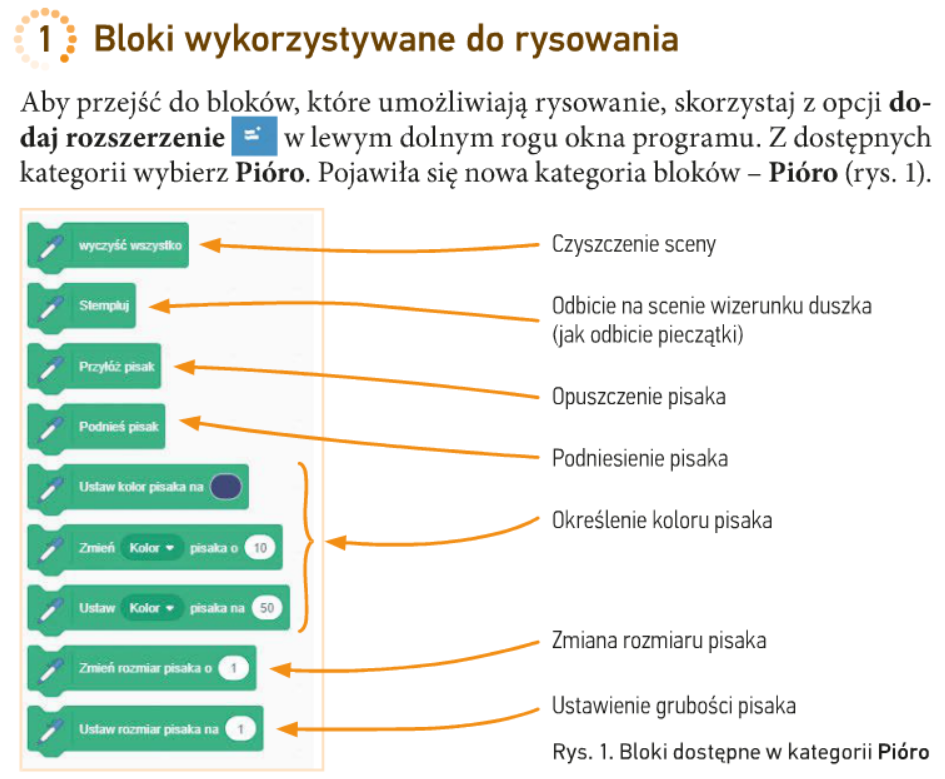 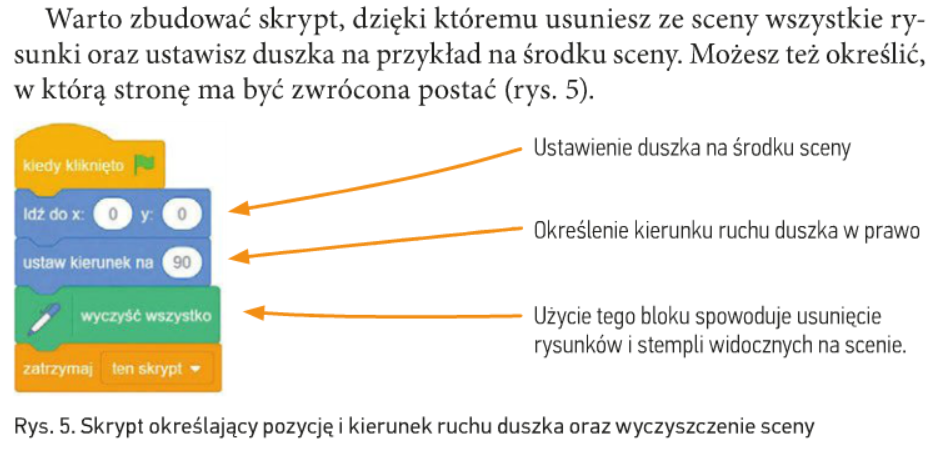 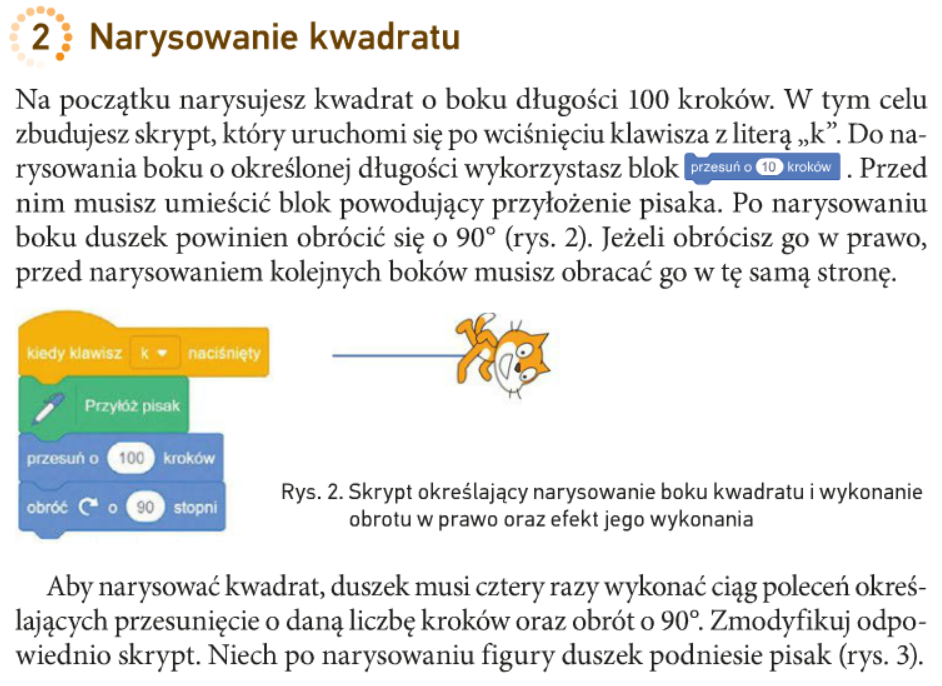 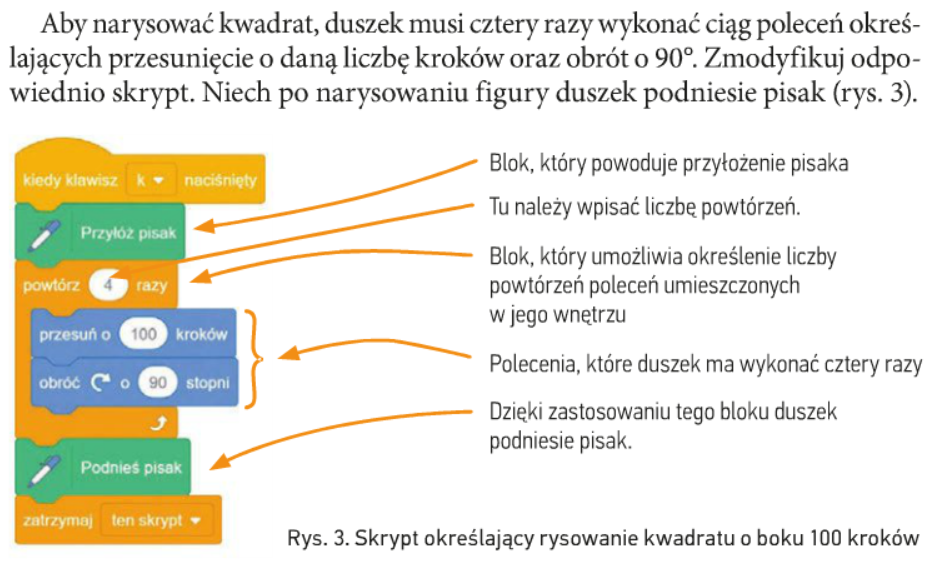 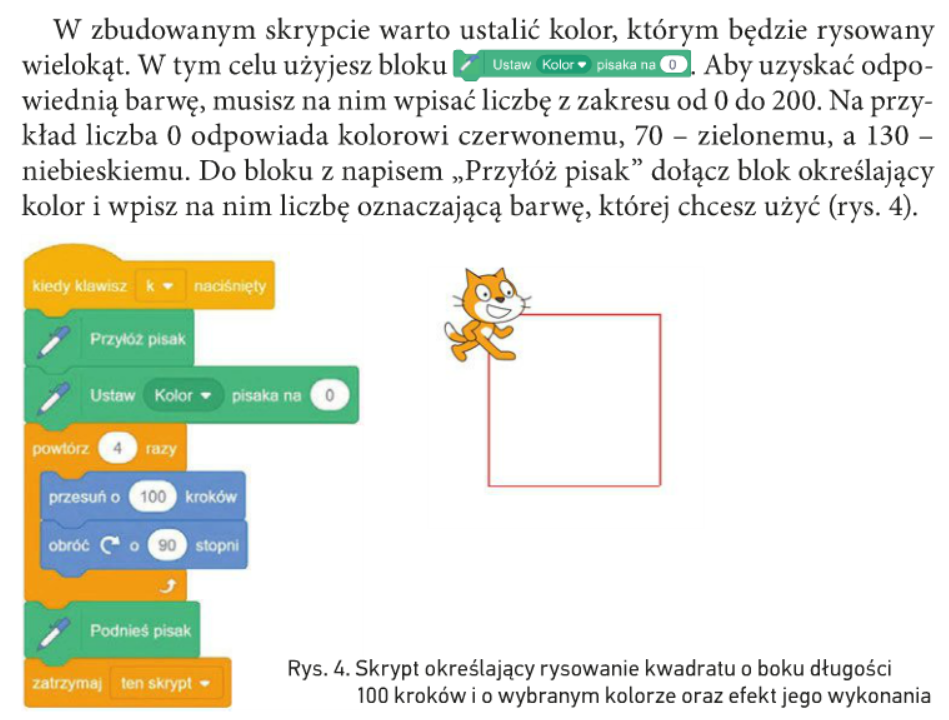 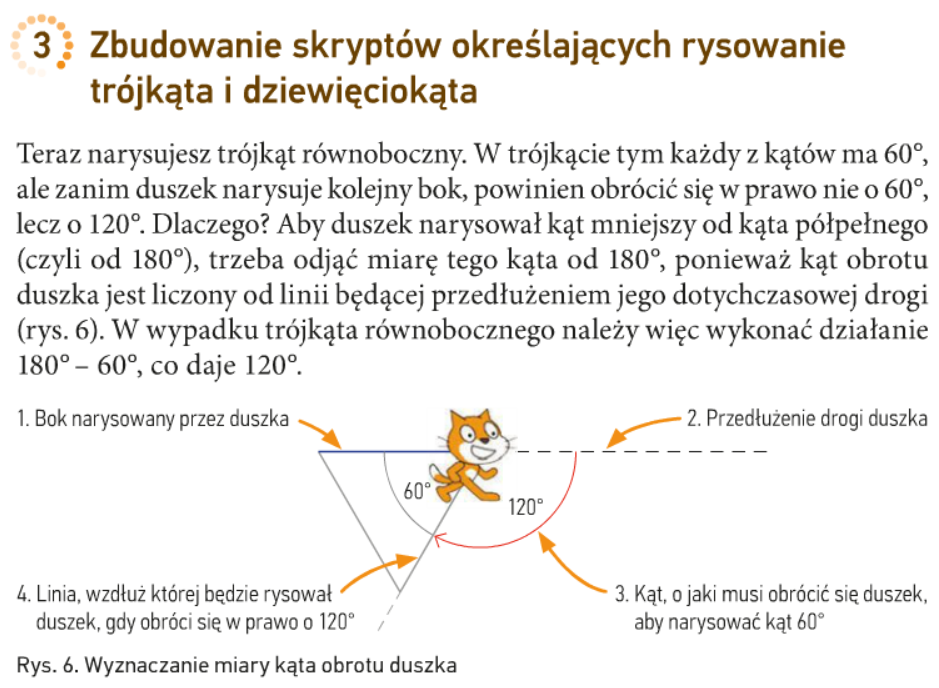 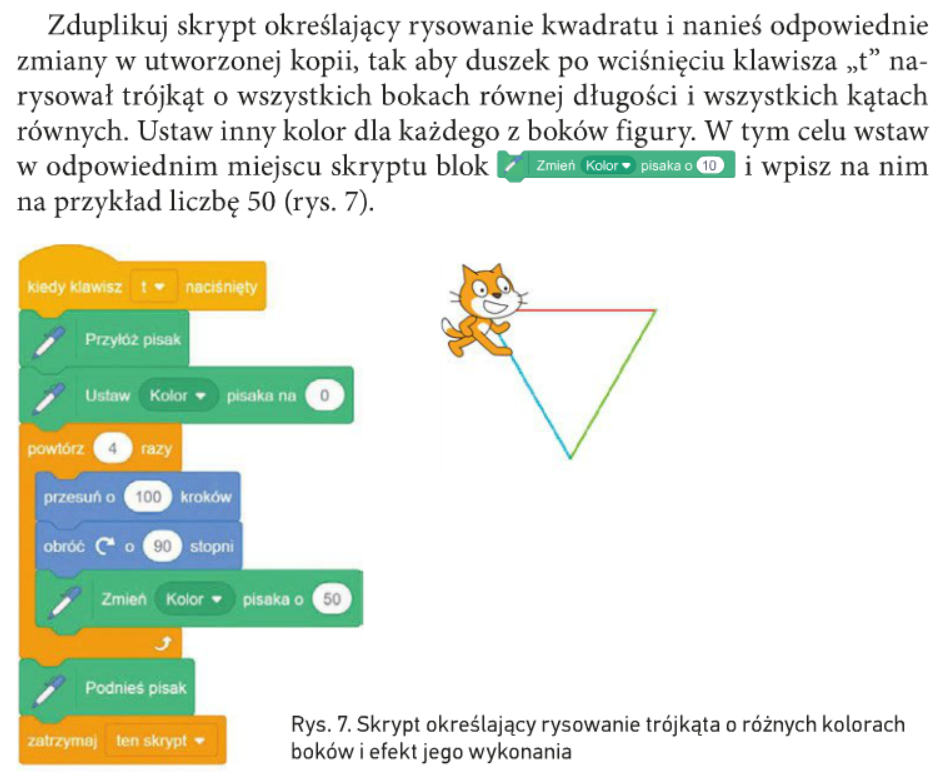 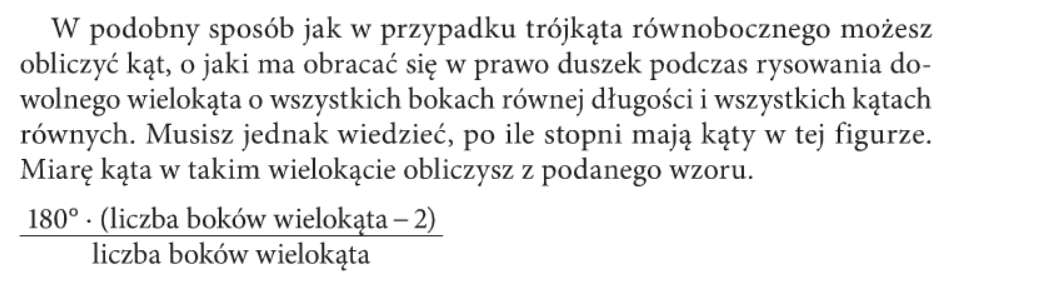 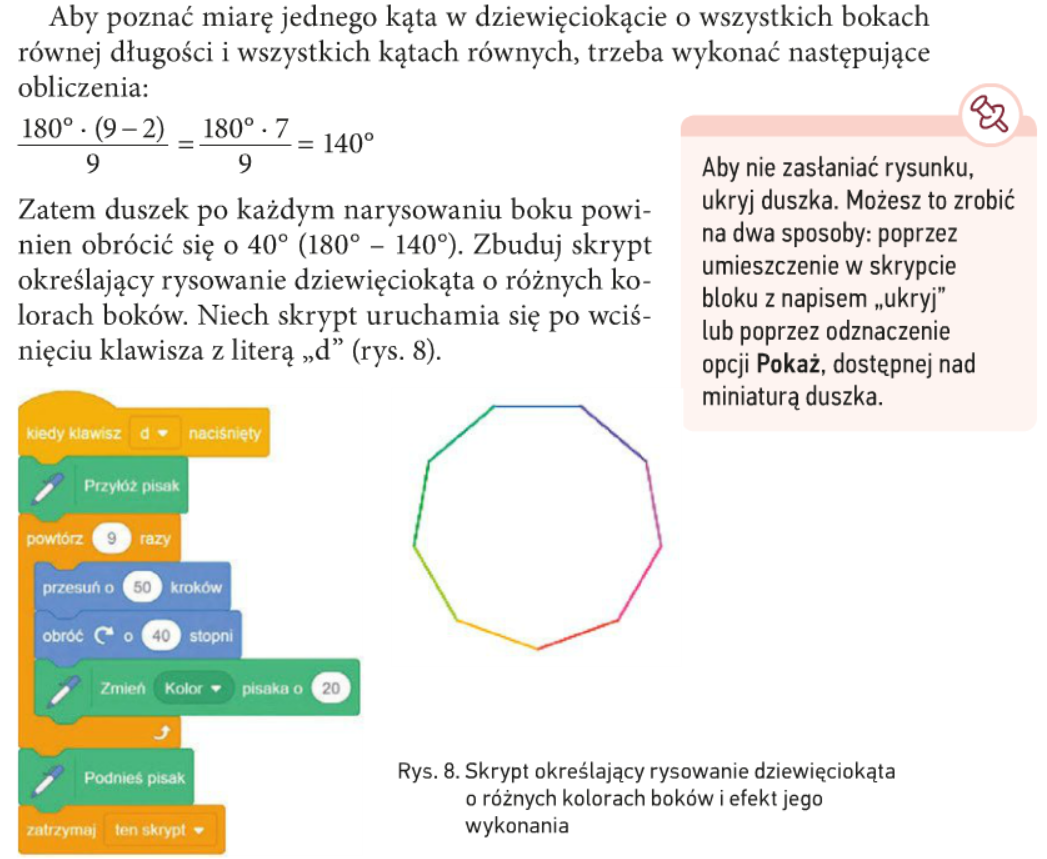 Zadanie do samodzielnego rozwiązania!Dodaj do zadania skrypt, który po naciśnięciu klawisza „p” będzie rysował prostokąt z zadania 1.Zadanie 1.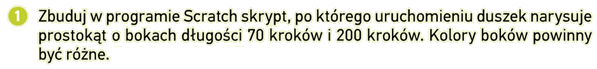 